Aprobat  la Ședința Catedrei chirurgie                                                                                           OMF și implantologie orală „Arsenie Guțan”                                                                                                      dr.hab.șt.med, conf.univ. N.Chele “01”.09.2021ORARULConsultațiilor, recuperărilor și verificării lucrului individualla chirurgia OMF pentru studenții Facultății de Stomatologieanul de studii 2021-2022, semestrul de ToamnăSCHEDULEFor consultations, recoveries and individual work checkingin OMF surgery for the Faculty of Stomatology students2021-2022 year of study, Autumn semester                                                            Șef studii, asist. univ.                                                    G. Motelica 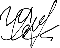 Limba / LanguageData / DateOra / HourLinkCUCEREAVÎI Nicolae Rom./ Engl.06.09.202127.10.202108.12.202116.00 MDhttps://meet.google.com/zfc-gqoo-znn https://meet.google.com/bwi-ffqm-wuh https://meet.google.com/stx-uyrr-zkq CUCU Ghenadie Rom.08.09.202129.10.202110.12.202116.00 MDhttps://meet.google.com/etn-xopf-wfq https://meet.google.com/geb-rqpp-eso https://meet.google.com/owx-nbqk-pns DABIJA Ion Rom.10.09.202101.11.202113.12.202116.00 MDhttps://meet.google.com/puw-wczz-kna https://meet.google.com/ttk-xnin-vjx https://meet.google.com/wck-zsdy-sek  GULPE Alexei Rom./ Engl.13.09.202103.11.202115.12.202116.00 MDhttps://meet.google.com/mby-tqpw-vai https://meet.google.com/mwf-typc-zib https://meet.google.com/niv-hfoq-evo GHEȚIU AlexandruRom./ Engl.15.09.202105.11.202117.12.202116.00 MDhttps://meet.google.com/sic-opka-mjwhttps://meet.google.com/pzu-oyfx-gtfhttps://meet.google.com/wqe-rzxx-mhiHÎŢU Dumitru Rom.17.09.202108.11.202122.12.202116.00 MDhttps://meet.google.com/fgd-nxfd-jaghttps://meet.google.com/qrp-didq-gcbhttps://meet.google.com/zgo-byyu-wbi LEHTMAN Sofia Rom./ Engl.20.09.202110.11.202120.12.202116.00 MDhttps://meet.google.com/wme-jeni-mxj https://meet.google.com/rhm-umgw-gvf https://meet.google.com/ucc-mugu-qvn LEVCO Simion  Rom./ Engl.22.09.202112.11.202124.12.202116.00 MDhttps://meet.google.com/mtp-mybq-xsghttps://meet.google.com/gom-spwx-fpyhttps://meet.google.com/xdn-ahef-gnf MOSTOVEI Andrei Rom./ Engl.24.09.202115.11.202116.00 MDhttps://meet.google.com/amp-chhf-guv http://meet.google.com/xju-ufpq-czf MOTELICA Gabriela Rom./ Engl.27.09.202117.11.202116.00 MDhttps://meet.google.com/fse-uayk-dpuhttps://meet.google.com/obp-abrp-cqb NASTAS Liliana Rom./ Engl.29.09.202119.11.202116.00 MDhttps://meet.google.com/qdu-efgw-vkyhttps://meet.google.com/gvf-hhjw-rutPROCOPENCO Olga  Rom.01.10.202122.11.202116.00 MDhttps://meet.google.com/css-nzsb-nfi https://meet.google.com/vff-befz-cks RADZICHEVICI Mihail Rom.04.10.202117.01.202216.00 MDhttps://meet.google.com/ees-nhnc-nyf https://meet.google.com/caf-tcyv-mmd RUSU-RADZICHEVICI N.Rom./ Engl.06.10.202119.01.202216.00 MDhttps://meet.google.com/kox-dczy-wbv https://meet.google.com/cme-cjtj-geg SÂRBU Dumitru Rom.08.10.202121.01.202216.00 MDhttps://meet.google.com/mhx-fvon-fpu https://meet.google.com/mhx-fvon-fpuSLABARI Eugeniu Rom./ Engl.11.10.202124.11.202116.00 MDhttps://meet.google.com/zvd-hoze-xvf https://meet.google.com/spv-vvkp-itr SUHARSCHI Ilie  Rom./ Engl.13.10.202126.11.202116.00 MDhttps://meet.google.com/xju-krnv-ahqhttps://meet.google.com/syn-epft-cwu URSU Olga Rom./ Engl.15.10.202129.11.202116.00 MDhttps://meet.google.com/uks-snoq-swehttps://meet.google.com/fxt-xcfm-bti VLAS VasileRom.18.10.202101.12.202116.00 MD  https://meet.google.com/jmd-tekj-ftf https://meet.google.com/rsi-tiza-ooo ZĂNOAGĂ OlegRom./ Engl.20.10.202103.12.202116.00 MDmeet.google.com/bvj-dqwx-yjrmeet.google.com/kgs-hhrv-nenZGÎRCEA Adrian Rom./ Engl.22.10.202106.12.202116.00 MDhttps://meet.google.com/ezf-mfkr-isfhttps://meet.google.com/bav-cktr-htaZUGRAV VasileRom./ Engl.25.10.202110.01.202216.00 MDhttps://meet.google.com/gxf-pwrc-ser   https://meet.google.com/npd-awgr-xbe  